Electrical Circuit & Network Analysis[4th Semester, Second Year][Pre-requisites: Basic Electrical Engineering EL10I022EL] Course OutcomesOn successful completion of the course, students will be able to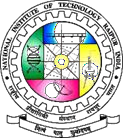 Code EL104101ELApply the basic electrical circuit concepts using various circuit theorems and can also illustrate their applications to solve circuit problems..Employ network reduction methods for calculation of various circuit parameters.Analyze circuit problems using two port network parameters.Apply basic concepts of coupled circuits and evaluate network performance under resonant condition.Evaluate steady state and transient analysis of AC circuits for filter design.Course Content UNIT-INetwork theorems solutions of A.C. Network equations Kirchhoff s laws to network analysis, choice between loop and nodal analysis, concept of super loop and super mesh. A.C. circuit analysis-Network Theorems and their application to AC and DC circuits; Concept of duality and dual networks. Classical solution of first and second order differential equations for Series and parallel R-L, R-C, R-L-C circuits, initial and final conditions in network elements, forced and free response, time constants steady state and transient state response.UNIT-IISinusoidal steady state and Transient analysis-Representation of sine function as rotating phasor, stead state response using phasor, frequency response plot of electrical network (magnitude and phase plot). Analysis of electrical circuits using Laplace Transform for all standard input cases, convolution integral, inverse Laplace transform, transformed network with initial conditions.UNIT-IIITr.vo Port Network and Network Functions: Terminal pairs, relationship of two port variables, Z, Y. transmission parameters and hybrid parameters, interconnections of two port networks. Network Functions for one pon and two port, calculations of network functions for ladder and general network, poles and zeros, restrictions on pole and zero locations for driving point and transfer functions. time domain behavior from pole and zero plot, stability of active network.UNIT-IVCoupled Circuits: Electrostatic and electromagnetic coupling, self-inductance, mutual inductance, coupling coefficient, Dot convention for coupled circuits, complete network with conductive and inductive coupling, Series and parallel resonance, quality factor, band width, selectivity, half power frequencies.UNIT-VFilter Design: Filters Low pass filters, high pass filters, band pass filters, band Equalizer and delay equalizers, Butterworth filters, m-derived filters, constant filters. Reject filters, Cain k-filters, and design of filters.Course Materials Reference Books:M. E. Van Valkenburg, "Network Analysis", Prentice Hall, 3rd Edition.Alexander and Sadiku, "Electric Circuits", Mc GrawHill Education, 6th Edition.D. Roy Choudhury, "Networks and Systems", New Age International Publications, 2nd Edition.William H. Hayt, Jack E. Kemmerly, "Engineering Circuit Analysis", McGraw Hill Iinternational, 5th Edition.K.V.V. Murthy and M.S.Kamath, "Basic Circuit Analysis", Jaico Publishing, 1st Edition.Mapping of course outcomes with program outcomesElectrical Machine –I[4th Semester, Second Year][Pre-requisites: Basic Electrical Engineering EL10I022EL]Code EL104102ELCourse OutcomesOn successful completion of the course the students will be able to:Interpret the operating concept and analyze the performance of DC machine and three phase transformer.Acquire knowledge of different industrial and domestic applications of DC machine and three phase transformer.Infer the practical application & advantages of speed control of DC Motor in industries.Appraise the structure of DC Drive systems and their role in various applicationsCourse ContentUNIT-I Three Phase TransformersReview of single phase transformers, Three-phase transformers, core and shell type transformer, Different connections and vector groups, three winding transformer connections, Parallel operation of single-phase and three-phase transformer, open delta, Scott connection, back-to back test, excitation phenomenon in transformers.Unit II DC GeneratorElectromagnetic principle of DC machine, constructional details, production of voltage and Torque, classification of DC machine, armature reaction and its effect, commutation, methods of Improving commutation, Operating haracteristics of DC generator, parallel operation.Unit III DC MotorDC machine as motor, characteristics of DC motor, starting and speed control of DC motors, losses in DC machines, Testing of DC machines, Swinburne's test, regenerative and retardation test, Braking of DC motor.Unit IV Electric DrivesBasic concept of electric drives, Requirement of electric drives, drive classification, fundamental torque equation, speed torque converter and multi quadrant operation, equivalent values of drive Parameters, concept of load torque. Steady state stability, closed loop control of drives: current limit control, closed loop torque control, closed loop speed control, closed loop position control.Unit V DC Motor DriveDC motor drives, Controlled rectifier fed DC drives: Single phase half wave controlled rectifier fed DC drives, single phase semi controlled rectifier fed DC drives, and single phase fully controlled rectifier fed DC drives. Three phase controlled rectifier fed DC drives.Course MaterialsText Books:Electric Machines by D P Nagrath & I J Kothari, Mc Graw Hill Education (lndia Private Ltd).Electrical Machinery by A.E. Fitzgerald, Charles Kingsley Jr., Stephen D. Umans Tata McGraw-Hill Education rivate Ltd.Fundamentals of Electrical Drives by GopalK. Dubey, Narosa Publishing House.A textbook of Electrical Technology, Vol. II AC & DC Machines by B.L. Theraja, S. Chandd Company Ltd.Generalized theory of Electrical Machines, by P.S. Bimbhra, Khanna publicationsReference Books:Performance & Design of D.C. Machines by A.E. Clayton & Hancock, C.B.S. Pbs.Performance & Design of A.c. Machines by M.G. Say. c.B.S. PublishersElectrical Drives: Concepts and Applications by Vedam Subrahmanyam, Mc Graw Hill Education (India Private Ltd).Mapping of course outcomes with program outcomesPower Electronics[4th Semester, Second Year][Pre-requisites: Basic Electrical Engineering EL10I022EL]Code EL104103ELCourse OutcomesOn successful completion of the course the students will be able to:Classify different power electronics devices on the basis of construction, operation and their ratings.Build different techniques of triggering and commutations and compare its application.Develop controlled rectifier under R, RL and RLC load conditions and analyze its industrial applicationsDesign single phase and three phase inverters considering different modulation techniques and discover its industrial applications.Construct switch mode dc-dc converter topologies and discuss its industrial applicationsUNIT-IPower electronics devices-Construction and Characteristics of power devices SCR, DIAC, TRIAC, SCS, GTO, PUJT , MOSFET, IGBT, two transistor model of SCR, Protection of thyristors against over voltage and over current, dv/dt and di/dt. Series and parallel operations of SCRsUNIT-IITriggering and communication techniques-Turn on circuits for SCR, triggering with single pulse and train of pulses, synchronizing with supply, triggering with microprocessor, commutation techniquesUNIT-IIIControlled rectifiers- Converters, single phase, three phase, half controlled and fully controlled rectifiers, Waveforms of load voltage and line current under constant load current, effect of transformerleakage inductance, dual converter. Applications of RectifierUNIT-IVInverters-Single Phase Inverters-PWM Principles. Sinusoidal Pulse Width Modulation in SinglePhase Inverters, Choice of carrier frequency in SPWM, Three Phase Inverters: Three Phase Square Wave/Stepped Wave Inverters, Three Phase SPWM Inverters, Choice of Carrier Frequency in Three Phase SPWM Inverters, Industrial Applications of inverterUNIT-VBasic principles of switched mode dc-dc power conversion:	isolated and non-isolated converter configurations. Industrial applications of converterCourse MaterialsText Books:Muhamed H. Rashid, “Power Electronics Circuits, Devices and Applications”, Prentice Hall International, 3rd Edition, 2004.Singh and Khanchandani: Power Electronics, TMH, 1998.Reference Books:P S Bhimbhra: Power Electronics, Khanna PublicationSen: Power Electronics, TMH, 1987.Dubey: Thyristorised power controllers, Wiley Eastern 1986.Vithayathil: Power Electronics – Principles and applications McGraw-Hill, 1995.Lander: Power Electronics, 3rd Edition, McGraw-Hill, 1994.Ned Mohan, T. M. Undeland, W. P Robbins: Power Electronic, Converters, Applications and Design, John Wiley & SonsB W Williams, Power Electronics Devices, Drives and Applications, ELBS publicationMapping of course outcomes with program outcomes[Pre-requisites: Basic Electrical Engineering EL10I022EL]Course Outcomes (COs)On completion of this course, the students will be able to:Classify the continuous time and discrete time signals and systemsAnalyze the discrete signals and systems using Fourier analysis.Apply discrete time functions based on their properties to determine the response of LTI systems.Examine the signals and systems based on time and frequency characterization.Discuss the work and performance of discrete systems by signal flow graphs.Course Content UNIT-I IntroductionContinuous Time and Discrete Time signals, classification, and Discrete Time Systems, basic System Properties. Continuous and Discrete Time LTI Systems, properties of LTI Systems, Description of LTI Systems using Difference equations.UNIT-II Fourier Series Analysis of Periodic SignalsComplex Exponential Analysis of LTI Systems, Fourier Series representation of DT periodic Signals, properties of Discrete Fourier Series, Fourier series and LTI Systems, DT Signals Filtering.UNIT-III Fourier TransformRepresentation of a periodic Signals by continuous FT, FT of periodic signals, convolution and multiplication property of continuous FT, Discrete Fourier Transform: Properties of DTFT and DFT, convolution property, multiplication property, Duality, Systems characterized by Linear ConstantCoefficient Difference Equations. FFT algorithms – Radix-2 Decimation in Time & Decimation in Frequency algorithms.UNIT-IV Time and Frequency Characterization of Signals and SystemsMagnitude and phase representation of FT, Magnitude and phase response of LTI systems, Time domain and Frequency domain aspects of ideal and non-ideal filters.Z-TRANSOFRM: Z-transform, Region of convergence and its properties, Inverse Z transform, properties of ZT, Analysis and characterization of LTI systems using Z-transform.UNIT-V Sampling & Flow GraphsSampling and reconstruction of band limited signals. Low pass and band pass sampling theorems. Aliasing. Anti-aliasing filter. Practical Sampling-aperture effect. SIGNAL FLOWGRAPHS: Impulse Response and Transfer function of linear Systems, Block diagrams, Signal flow graphs, Basic properties of SFG, SFG Terms, SFG Algebra, Gain formula, Application of gain formula to block diagrams.Course MaterialsText/Reference Books:Alan V. Oppenheim, Alan S. Willsky, S. Hamid Nawab, Signals and Systems Prentice Hall India, 2nd Edition, 2009.Robert A. Gable, Richard A. Roberts, Signals & Linear Systems, 3rd Edition, John Wiley, 1995.S.Haykin and B.VanVeen “Signals and Systems, Wiley, 1998.M.Mandal and A.Asif, “Continuous and Discrete Time Signals and Systems,Cambridge, 2007.Mapping of course outcomes with program outcomesUtilization of Electrical Energy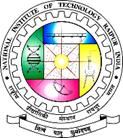 [4th Semester, Second Year]Course Description	Offered by Department		Credits			Status			CodeElectrical Engineering		3-1-0, (4) 		Program Core		EL104105EL [Pre-requisites: Basic Electrical Engineering EL10I022EL]Course Outcomes	Investigate on the appropriate type of electric motors along with their characteristics and control as well as can evaluate the performance of a traction unit	Develop a clear  idea on various illumination techniques and hence can design lighting schemes for specific applications2.	Select as well as apply an appropriate method of electric heating or welding for any particular industrial application3.	Construct an electric connection for any domestic appliances like Refrigerator and Air Conditioner 5.	Identify, formulate, and figure out the need of research and development activities required for the efficient use of electricityCourse ContentUNIT-I 	D.C. & A.C. traction and their characteristics- Starting and speed control of D.C. series motors, shunt transition, bridge transition, drum controller employing shunt transition, energy saving with series parallel starting, Metaldyne control, multiple unit control, braking of traction motors.UNIT-IITrain Mechanics and Electrolytic Processes - Types of services, speed time curve, average speed, schedule speed, tractive effort for propelling a train, power of the traction motor, specific energy output, specific energy consumption, mechanics of train movement, co-efficient of adhesion, Fundamentals of electro deposition, laws of electrolysis, applications of electrolysis, electro deposition, manufacturing of chemicals, anodizing, electro-polishing, electro-cleaning, electro-plating, electrometallurgy.UNIT-IIIIllumination-Nature of light, important definitions, laws of illumination, principle of production of light discharge through gases under pressure, incandescent sources of light: filament lamp; halogen lamp, discharge lamp: sodium discharge lamp; high pressure mercury discharge lamp; dual lamps; fluorescent lamps, modern lamps and their workings, lamp efficiency, requirements of good lighting: illumination level; absence of contrasts; shadows; glare; colour rendering, lamp fittings, lighting schemes, design of indoor & outdoor lighting system, street lighting, flood lighting, photometers.UNIT-IVElectric Heating and Welding- Advantages of electric heating, classification of heating methods, detailed study of resistance heating, arc heating, electron bombardment heating, induction heating & dielectric heating and their control, advantages of electric welding, welding method, principles of resistance welding, types, principle of arc production, electric arc welding, characteristics of arc: carbon arc; metal arc; hydrogen arc welding method and their applications.UNIT-VDomestic Utilization of Electrical Energy-induction based appliances, online and OFF line UPS, Power quality aspects: nonlinear and domestic loads, Earthling: domestic; industrial; and substation, Refrigeration: domestic refrigerator and water coolers, Air-Conditioning: various types of air-conditioning system and their applications; smart air conditioning units.Course MaterialsText Books:J.B. Gupta, “Utilisation of Electrical Energy and Electric Traction”, S.K.Kataria and Sons, Age International 10th  Edition,2012. N.V. Suryanarayana, “Utilisation of Electrical Power", New Age International Publishers, 2005.Reference Books:Rajput R.K. “Utilisation of Electrical Power”, Laxmi Publications, 1st Edition, 2006.E.OpenshanTaylor, “Utilization of Electric Energy”, Orient Longmans.P.V. Gupta et. al, “A Course in Electrical Power”, DhanpatRai & Sons, Delhi-6.H. Partab, “Modern Electric Traction",Dhanpat Rai & Co'., 3rd Edition, 2012.Energy Efficiency in Electrical Utilities' BEE Guide Book, 2010.Mapping of COs with POs Mathematics-IV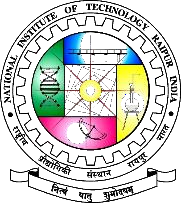 [4thSemester, Second Year][Pre-requisites:Mathematics-I, Mathematics-II]Course Outcomes (COs)On successful completion of this course, students will be able toSolve system of linear Equations and Linear Difference equation by numerical method.Solve non-linear equation and find best fit to the curve.Find numerical solution of Ordinary differential equation.Find numerical solution of partial differential equation.Course ContentUNIT-1: NUMERICAL SOLUTIONS OF SIMULTANEOUS LINEAR EQUATIONSAND LINEAR DIFFERENCE EQUATIONSDirect Methods - Gauss Elimination, Gauss-Jordan &Crout’sTriangularisation Method, Iterative Methods- Jacobi, Gauss- Seidel, Cholesky’s Method, Sufficient Condition For Convergence, Power Method, Solution of Linear Difference Equations with Constant Coefficient.UNIT-2: NUMERICAL SOLUTIONS OF NON-LINEAR EQUATION AND CURVE FITTINGBisection Method, Regula-Falsi Method, Secant Method, Newton-Raphson Method, Order of Convergence, Birge-Vieta Method, Bairstow’s Method, Principle of Least Squares, Fitting a Straight Line, Fitting a Parabola, Exponential Function, Method of Group Averages.UNIT-3: NUMERICAL SOLUTIONS OF ORDINARY DIFFERENTIAL EQUATIONSPicard’s Method, Taylor’s Series Method, Euler’s Modified Method, Runge-Kutta Method of Fourth Order, Milne’s Method, Adams–Bashforth Method to solve ODE.UNIT-4: NUMERICAL SOLUTIONS OF PARTIAL DIFFERENTIAL EQUATIONSNumerical Solution of Laplace Equation and Poisson Equation by Liebmann’s Method, Solution of One Dimensional Heat Flow Equation, Bender-Schmidt Recurrence Relation, Crank-Nicolson Method, Solution of One Dimensional Wave Equation.Course Materials Required Text: Text booksM. K. Jain, S. R. K. Iyengar & R. K. Jain Numerical Methods for Scientific and Engineering Computation, New Age International (P) Limited, Publisher.B. S. Grewal, Numerical Method in Engineering and Science, Khanna Publisher.J. D. Hoffman, Numerical Methods for Engineers and Scientists, McGraw-Hill, Inc. Publisher.Optional Materials: Reference BooksP. Kandasamy, K. Thilagavathy, & K. Gunavathi, Numerical Methods, S. Chand Publisher.E. Kreyszig, Advanced Engineering Mathematics, John Wiley & Sons Inc. Publisher.S. S. Sastry, Introductory methods of numerical analysis, PHI, Publisher.Mapping of course outcomes with program outcomesElectricalMachine-1 Laboratory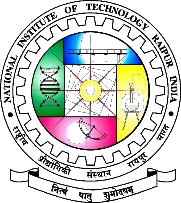 [4th Semester, Second Year][Pre-requisites: Basic Electrical Engineering EL10I022EL]Course Outcomes (COs)On completion of this course, the students will be able to:Utilize measuring instruments (Ammeter, Voltmeter, Multimeter and Tachometer, DSO) for analyzing the operation of transformer and DC motor.Examine the steps involved in the speed control of DC Motor.Examine the working of transformer and DC Motor for different supply and load settings.Demonstrate and analyze the steps involved in the operation of converter-fed DC drives.Infer the effect of variation in controller parameters on the speed profile of DC drives.List of ExperimentsTo perform no load test on DC shunt motor.To perform load test on DC shunt motor.To perform speed control on DC shunt motor by Armature control method and Field control method.To investigate the characteristics and performance of DC shunt motor.To investigate the characteristics and performance of DC series motor.To perform load test on DC shunt generator.To study the magnetization characteristics on separately excited DC generator.To perform following test on single phase transformeropen circuit test and short circuit test.ratio test and polarity testTo study the Scott connection for three-phase to two phase conversion on transformers.To perform load test on a three-phase transformer.To study the operation of bridge type single phase fully controlled converter with motor/lamp load.To study the operation of single-phase semi-controlled converter with motor/lamp load.Mapping of course outcomes with program outcomesPower Electronics Lab.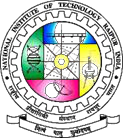 [4th Semester, Second Year][Pre-requisites: Basic Electrical Engineering EL10I022EL] Course ObjectivesTo introduce students the basic theory of thyristor family members, their constructional detail, their characteristics and applications.To familiarize the operation principle of AC-DC, DC-DC, DC-AC conversion circuits and their applications.To introduce the students the AC-DC motor control using Power Electronics Devices.To familiarize the students the applications of power electronics converters.List of ExperimentsTo study of V-I Characteristics of SCR (Silicon Controlled Rectifier).To study of different Triggering (RC and UJT) techniques.To study of single phase half wave controlled Converter under R, L and RL loads.To study of single phase semi-controlled Converter under R, L and RL loads.To study of single phase full wave controlled Converter under R, L and RL loads.To study of Various Commutation (Forced) circuits.To study of DC-DC (Bulk and Bust) converter using IGBT/ MOSFET.To study of single phase inverter using IGBT/MOSFET.To study of three phases full wave Controlled Rectifier under R, RL and DC Motor load.To study of single phase single phase cycloconverter.Course Outcomes:After the completion of the course the student will be able toUnderstand the knowledge of various applications of semiconductor switches by understanding their static and dynamic characteristicsExperiment with the significance of various triggering circuits and commutation circuits to turn- on devices.Categorise the performance characteristics of single/three phase controlled rectifiers for R, RL & RLE load and their operation under continuous/discontinuous mode of conduction.Conclude basic knowledge on DC-DC converters for different applications.Interpret the principle of DC-AC conversion and the different types of single/three phase inverter circuits.Design different applications of convertersMapping of course outcomes with program outcomesNational Institute of Technology RaipurNational Institute of Technology RaipurNational Institute of Technology RaipurNational Institute of Technology RaipurNational Institute of Technology RaipurNational Institute of Technology RaipurNational Institute of Technology RaipurNational Institute of Technology RaipurNational Institute of Technology RaipurNational Institute of Technology RaipurNational Institute of Technology RaipurNational Institute of Technology RaipurNational Institute of Technology RaipurCourse of Study and Scheme of ExaminationCourse of Study and Scheme of ExaminationCourse of Study and Scheme of ExaminationCourse of Study and Scheme of ExaminationCourse of Study and Scheme of ExaminationCourse of Study and Scheme of ExaminationCourse of Study and Scheme of ExaminationB. Tech. 4th SemesterB. Tech. 4th SemesterB. Tech. 4th SemesterB. Tech. 4th SemesterBranch:ElectricalBranch:ElectricalS.No.Subject CodeSubject NamePeriods per WeekPeriods per WeekPeriods per WeekTAExamination SchemeExamination SchemeExamination SchemeExamination SchemeTotal MarksCreditsS.No.Subject CodeSubject NameLTPTAMSE/MTRMSE/MTRESE/ESVEESE/ESVETotal MarksCreditsS.No.Subject CodeSubject NameLTPTATheoryPrac.TheoryPrac.1EL104101ELElectrical Circuits & NetworkAnalysis31020305010042EL104102ELElectrical Machine -131020305010043EL104103ELPower Electronics31020305010044EL104104ELSignals &Systems31020305010045EL104105ELUtilization of ElectricalEnergy31020305010046MA104006MAMathematics-IV31020305010047EL104401ELElectricalMachine -1 Laboratory00240204010018EL104402ELPower ElectronicsLaboratory002402040100126PO1PO2PO3PO4PO5PO6PO7PO8PO9PO10PO11PO12CO13332123CO23332112CO33332112CO43321112CO53332112PO1PO2PO3PO4PO5PO6PO7PO8PO9PO10PO11PO12CO1332233CO2313233CO333233333CO433333333PO1PO2PO3PO4PO5PO6PO7PO8PO9PO10PO11PO12CO133333222113CO2333332222223CO3333333332223CO4333333332223CO5333333332223Signals & Systems[4th Semester, Second Year]Course DescriptionOffered by Department Electrical EngineeringCredits3-1-0, (4)Status Program CoreCode EL104104ELPO1PO2PO3PO4PO5PO6PO7PO8PO9PO10PO11PO12CO12CO2321CO33CO433CO52331   POs COs            PO1PO2PO3PO4PO5PO6PO7PO8PO9PO10PO11PO1213333323233322333233322322333322232222243332223232235332123333313Course DescriptionOffered by Department MathematicsCredits3-1-0, (4)Status EPRCode MA104006MAPO1PO2PO3PO4PO5PO6PO7PO8PO9PO10PO11PO12CO13211CO23211CO33211CO43211Course DescriptionOffered by Department Electrical EngineeringCredits0-0-2, (1)Status LaboratoryCode EL104401ELPO1PO2PO3PO4PO5PO6PO7PO8PO9PO10PO11PO12CO1333232123313CO2333332213313CO3333232223313CO4333332213323CO5333332213323Course DescriptionOffered by Department Electrical EngineeringCredits 0-0-2 (1)Status Program CoreCode EL104402ELPO1PO2PO3PO4PO5PO6PO7PO8PO9PO10PO11PO12CO13332222233CO23332222233CO333322222233CO433322222233CO53332222233CO633322222233